昆八中2021-2022学年度上学期月考二特色高二数学答案一、选择题填空题13.         14．       15．          16．三、解答题17．（本题满分10分） 解：（1）频率分布直方图如下图所示：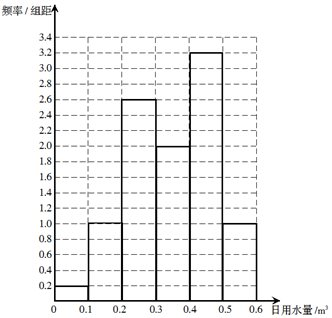 （2）根据以上数据，该家庭使用节水龙头后天日用水量小于的频率为；因此该家庭使用节水龙头后日用水量小于的概率的估计值为；（3）该家庭未使用节水龙头天日用水量的平均数为．该家庭使用了节水龙头后50天日用水量的平均数为．估计使用节水龙头后，一年可节省水．18．（本题满分12分）解：（Ⅰ）设数列的首项为，公差为，则由，，得，解得．数列的通项公式为．（Ⅱ）由，得，由此可得，，数列是首项为2，公比为2的等比数列，又由，．19．（本题满分12分）解：（1），则由正弦定理可得，，，，，，解得；（2）若选择①：由正弦定理结合（1）可得，与矛盾，故这样的不存在；若选择②：由（1）可得，设的外接圆半径为，则由正弦定理可得，，则周长，解得，则，由余弦定理可得边上的中线的长度为：；若选择③：由（1）可得，即，则，解得，则由余弦定理可得边上的中线的长度为：.20．（本题满分12分）证明：设、；直线过定点，，，由、、共线，∴， 又，∴，∴，∴，解：，则，得，则， ∴，.21．（本题满分12分）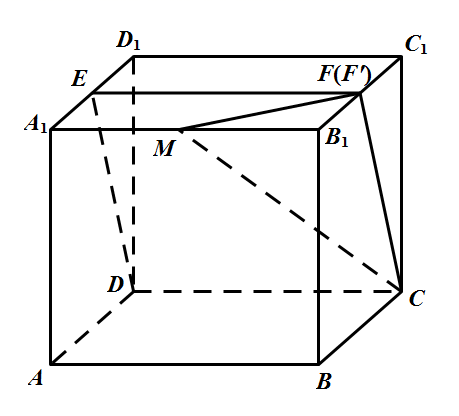 解：(1)如图所示，取的中点，连结，由于为正方体，为中点，故，从而四点共面，即平面CDE即平面，据此可得：直线交平面于点，当直线与平面相交时只有唯一的交点，故点与点重合，即点为中点.(2)以点为坐标原点，方向分别为轴，轴，轴正方向，建立空间直角坐标系，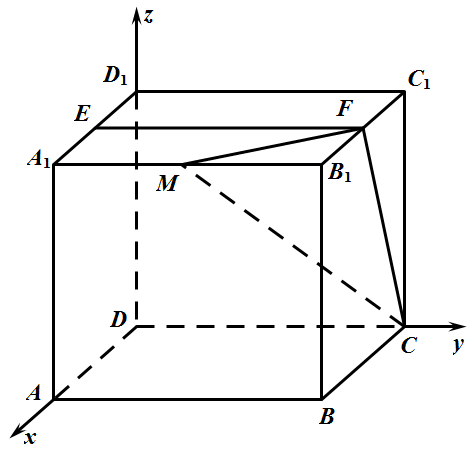 不妨设正方体的棱长为2，设，则：，从而：，设平面的法向量为：，则：，令可得：，设平面的法向量为：，则：，令可得：，从而：，则：，整理可得：，故（舍去）.22．（本题满分12分）（1）设椭圆（）的离心率为，可知，又因为，所以．由定点在椭圆上可得，故，．所以椭圆的方程为．（2）当直线与轴垂直时，设（），则．由题意得：，即．所以直线的方程为．当直线不与轴垂直时，可设直线为，，，将代入得．所以，．由直线与的斜率之和为1可得①，将和代入①，并整理得②，将，代入②，并整理得，分解因式可得，因为直线：不经过点，所以，故．所以直线的方程为，经过定点．综上所述，直线经过定点．123456789101112ABBCDCBAACDABDBDCD